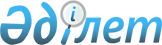 "Бюджеттік есепке алуды жүргізу қағидаларын бекіту туралы" Қазақстан Республикасы Қаржы министрінің 2009 жылғы 16 қарашадағы № 495 бұйрығына өзгерістер мен толықтыру енгізу туралыҚазақстан Республикасы Премьер-Министрінің Бірінші орынбасары - Қазақстан Республикасы Қаржы министрінің 2019 жылғы 6 қыркүйектегі № 972 бұйрығы. Қазақстан Республикасының Әділет министрлігінде 2019 жылғы 12 қыркүйекте № 19367 болып тіркелді
      БҰЙЫРАМЫН:
      1. "Бюджеттік есепке алуды жүргізу қағидаларын бекіту туралы" Қазақстан Республикасы Қаржы министрінің 2009 жылғы 16 қарашадағы № 495 бұйрығына (Нормативтік құқықтық актілері мемлекеттік тіркеудің тізіліміне № 5962 болып тіркелген, Қазақстан Республикасы орталық атқарушы және өзге де мемлекеттік органдарының нормативтік құқықтық актілерінің бюллетенінде 2010 жылы № 2, 368-құжат жарияланған) мынадай өзгерістер мен толықтыру енгізілсін:
      көрсетілген бұйрықпен бекітілген Бюджеттік есепке алуды жүргізу қағидаларында:
      1-тармақ мынадай редакцияда жазылсын:
      "1. Осы Қағидалар Қазақстан Республикасының Бюджет кодексіне (бұдан әрі – Бюджет кодексі) сәйкес әзірленді және республикалық және жергілікті бюджеттердің атқарылуын бюджеттік есепке алуды жүргізудің тәртібін анықтайды.
      Бюджетті атқару жөніндегі уәкілетті органдар және аудандық маңызы бар қалалар, ауылдар, кенттер, ауылдық округтер әкімдерінің аппараттары (бұдан әрі – бюджетті атқару жөніндегі уәкілетті органдар) осы Қағидаларға сәйкес бюджеттік есепке алуды жүргізуді жүзеге асырады.
      Бюджеттік есепке алу – бірыңғай қазынашылық шоттан (бұдан әрі – БҚШ) және мемлекеттік мекемелердің шоттарының операциялары, Қазақстан Республикасының бюджеттік заңнамасымен реттелген Қазақстан Республикасы Үкіметінің және жергілікті атқарушы органдардың талаптары мен міндеттемелері туралы ақшалай мәндегі ақпаратты жинаудың, тіркеудің және қорытудың реттелген жүйесі.
      Бірыңғай қазынашылық шот қолма-қол ақшаны бақылау шоттарындағы (бұдан әрі – ҚБШ) ақша қалдықтарын қамтиды. 
      Бюджеттік есепке алу шоттар жоспарына сәйкес операциялар қосарланған жазба тәсілімен шоттарда көрсетілетін кассалық негізде жүзеге асырылатын бюджеттерді атқаруды есепке алу болып табылады. Бюджеттік есепке алу Қазақстан Республикасының ұлттық валютасында жүргізіледі.
      Бюджеттік есепке алу бюджет түсімдерін, бюджеттік бағдарламаларды (кіші бағдарламалар) іске асыруды қамтамасыз ету, бюджет тапшылығын қаржыландыру (бюджет профицитін пайдалану) жөніндегі шаралар кешенін орындаумен және республикалық және жергілікті бюджеттерге түсімдерді есепке алу және республикалық және жергілікті бюджеттерден шығыстарын жүргізумен байланысты операцияларды есепке алуға арналған ҚБШ ақша қаражаттарының қозғалысымен байланысты барлық операцияларды қамтиды және бюджеттің атқарылуы кезіндегі оның жай-күйін сипаттауды қамтамасыз етеді.
      Бюджеттік есепке алу деректері бюджеттің атқарылуы жөніндегі есептілік жасаудың негізі болып табылады.
      Бюджетті атқару жөніндегі уәкілетті органның басшысы бюджеттік есепке алуды дұрыс жүргізу үшін қажетті жағдайлар жасайды, бюджетті атқару жөніндегі уәкілетті органның бюджеттік есепке алудың құрылымдық бөлімшелерінің осы Қағидаларда көзделген талаптардың бюджетті атқару жөніндегі бюджеттік есепке алуды жүргізу, құжаттарды және мәліметтерді есепке алу үшін ресімдеу және беру тәртібі бөлігінде орындалуын қамтамасыз етеді және ол үшін Қазақстан Республикасының заңнамаларында көзделген тәртіпте жауап береді.";
      8-тармақ мынадай редакцияда жазылсын:
      "8. Бюджеттердің атқарылуы жөніндегі операцияларды есепке алу мынадай есепке алу тіркелімдерінде жүргізіледі:
      осы Қағидалардың 1-қосымшасына сәйкес нысан бойынша "Бас-журнал" кітабы;
      осы Қағидалардың 2-қосымшасына сәйкес нысан бойынша Бірыңғай қазынашылық шоты бойынша мемориалдық ордер;
      осы Қағидалардың 3-қосымшасына сәйкес нысан бойынша Мемориалдық ордер;
      осы Қағидаларға 4-қосымшаға сәйкес нысан бойынша шоттардың толық жазылуы (ақылы қызметтердің, қайырымдылық көмектің, ақшаны уақытша орналастырудың, нысаналық қаржыландыру, жергілікті өзін-өзі басқару, сыртқы қарызды немесе байланысты грантты қайта айырбастау, Қазақстан Республикасы Ұлттық қорының (бұдан әрі – Ұлттық қор), Жәбірленушілерге өтемақы қорының, тегін медициналық көмектің кепілдік берілген көлемі шеңберінде көрсетілетін қызметтерге ақы төлеу үшін республикалық бюджеттен әлеуметтік медициналық сақтандыру қорына трансферттердің (бұдан әрі – ӘМСҚ трансферттері), Еуразиялық экономикалық одақтың ҚБШ, квазимемлекеттік сектор субъектілерінің шоттарын, мемлекеттік сатып алу шоттарын, соманы анықтауға дейінгі шотты, бірыңғай қазынашылық шотындағы ақша қалдығына сыйақы шотын есепке алуға арналған);
      осы Қағидалардың 5-қосымшасына сәйкес нысан бойынша БҚШ-тан салымдарға (депозиттерге) орналастырылған сомалардың толық жазылуы;
      осы Қағидалардың 6-қосымшасына сәйкес нысан бойынша Жергілікті бюджеттерден депозиттерге орналастырылған сомалардың толық жазылуы;
      осы Қағидалардың 7-қосымшасына сәйкес нысан бойынша Бюджеттердің түсімдері мен шығыстары бойынша сомалардың толық жазылуы;
      осы Қағидалардың 8-қосымшасына сәйкес № 1 нысан бойынша Қазынашылық комитетінің балансы;
      осы Қағидалардың 9-қосымшасына сәйкес № 1-М нысан бойынша Жергілікті бюджеттің атқарылу балансы;
      осы Қағидалардың 10-қосымшасына сәйкес № 2 нысан бойынша Бірыңғай қазынашылық шоттағы ақша қозғалысы туралы есеп;
      осы Қағидалардың 12-қосымшасына сәйкес № 3 нысан бойынша Мемлекеттік және мемлекет кепілдік берген борыш, мемлекеттің кепілгерлері бойынша қарыздары туралы есеп;
      осы Қағидалардың 14-қосымшасына сәйкес № 5 нысан бойынша Мемлекеттік сыртқы қарыздар және байланысты гранттар бойынша есеп;
      осы Қағидалардың 15-қосымшасына сәйкес нысан бойынша Қазақстан Республикасы Үкіметінің және жергілікті атқарушы органдар резервтерінің жұмсалуы жөніндегі ақпарат;
      осы Қағидалардың 16-қосымшасына сәйкес нысан бойынша мемлекеттік мекемелердің аккредитивтер сомаларын есепке алу үшін шоттарындағы қалдықтар туралы мәліметтер;
      осы Қағидалардың 17-қосымшасына сәйкес № 6 нысан бойынша шетел валютасы шоты бойынша операциялық күннің жабылуы туралы есеп;
      осы Қағидалардың 18-қосымшасына сәйкес № 2-М нысан бойынша жергілікті бюджеттің ақша қозғалысы туралы есеп;
      осы Қағидалардың 19-қосымшасына сәйкес нысан бойынша Шетел валютасы түрлері бойынша шоттардың толық жазылуы;
      осы Қағидалардың 20-қосымшасына сәйкес нысан бойынша Қазынашылықтын интеграцияланған ақпараттық жүйесінде (бұдан әрі – ҚБАЖ) операциялық күннің жабылуы туралы есеп;
      осы Қағидалардың 21-қосымшасына сәйкес нысан бойынша инвестициялық жобалар шегінде сыртқы қарыздар және байланысты гранттардың жұмсалуы жөніндегі ақпарат;
      осы Қағидалардың 23-қосымшасына сәйкес нысан бойынша Бірыңғай қазынашылық шоттан Ұлттық банкіне орналастырылған уақытша бос бюджеттік қаражаттар (депозиттер) бойынша анықтаманы есепке алу; 
      осы Қағидалардың 27-қосымшасына сәйкес нысан бойынша бюджеттен берілген кредит бойынша ақпарат.";
      10-тармақ мынадай редакцияда жазылсын:
      "10. "Бас-журнал" кітабында бюджеттердің атқарылуының бюджеттік есепке алудың қосалқы шоттары бойынша хронологиялық және жүйелік жазбалары біріктіріледі.
      Жаңа қаржы жылына арналған кітапты ашу кезінде бірінші жол бойынша өткен жылғы қосалқы шоттар бойынша қалдықтар сомасы жазылады. Баланс активінің сомалары дебетке, ал пассив сомалары - кітаптың тиісті қосалқы шоттарының кредитіне жазылады. 
      Жекелеген қосалқы шоттар бойынша жылдың басындағы қалдықтар талдамалы есепке алу тіркелімдерінде жылдың басындағы жазбаларға сәйкес келуі тиіс.
      "Бас-журнал" кітабына жазбалар мемориалдық ордердің және оны толтыруға негіз болып табылатын, оған қоса берілген құжаттардың негізінде жүргізіледі. 
      "Бас-журнал" кітабында бір айдағы айналымдардың жалпы қорытындысы есептеледі және барлық қосалқы шоттар бойынша келесі айдың басындағы дебет немесе кредит қалдықтары шығарылады.";
      "Бас-журнал" кітабында шығарылған қосалқы шоттар бойынша сомалар негізінде бюджетті атқару жөніндегі уәкілетті органның басшысы мен бюджеттік есепке алу жөніндегі құрылымдық бөлімшенің басшысы қол қоятын ағымдағы қаржы жылының 1 шілдедегі және есептіден кейінгі жылдың 1 қаңтардағы жағдай бойынша баланс жасалады.
      Алдағы жылға арналған есепке алу тіркелімдері ағымдағы қаржы жылының 31 желтоқсанынан кешіктірілмей дайындалады. 
      Қазынашылық комитетінің балансы БҚШ, республикалық және жергілікті бюджеттердің ҚБШ, сыртқы қарыздар шотындағы, ақылы қызметтердің, қайырымдылық көмектің, ақшаны уақытша орналастыру, нысаналы қаржыландыру, жергілікті өзін-өзі басқару, сыртқы қарызды немесе байланысты грантты қайта айырбастау, Ұлттық қордың, Жәбірленушілерге өтемақы қорының, ӘМСҚ трансферттердің ҚБШ, Еуразиялық экономикалық одақтың шотындағы, квазимемлекеттік сектор субъектілерінің шоттарындағы, мемлекеттік сатып алу шоттарындағы, шетел валютасының шоттарындағы, соманы анықтауға дейінгі шоттардағы, бірыңғай қазынашылық шотындағы ақша қалдығына сыйақы шотындағы, есеп айырысулардағы ақша бойынша, жергілікті бюджет жетіспеушіліктері бойынша (бұдан әрі – ЖБ), Қазақстан Республикасы Ұлттық Банкінің (бұдан әрі – Ұлттық Банк) салымдарына (депозиттеріне) орналастыру бойынша шоттардағы қалдықтарын көрсетеді.
      Жергілікті бюджеттерін атқарылу балансы тиісті жергілікті бюджеттердің ҚБШ, ақылы қызметтердің, қайырымдылық көмектің, ақшаны уақытша орналастырудың тиісті ҚБШ, ЖБ жетіспеушіліктері бойынша, Ұлттық Банк салымдарына (депозиттеріне) орналастыру бойынша шоттардағы, сыртқы қарыздар бойынша шоттағы және квазимемлекеттік сектор субъектілерінің шоттарындағы, мемлекеттік сатып алу шоттарындағы, жергілікті өзін-өзі басқару ҚБШ ақшаның қалдықтарын көрсетеді.
      Баланс жасалғанға дейін синтетикалық есепке алу шоттары бойынша айналымдармен және қалдықтармен бірге талдамалы шоттар бойынша айналымдар мен қалдықтарды салыстырып тексеру жүргізіледі.
      № 2 нысан бойынша БҚШ-ғы ақша қозғалысы туралы есепте есепті кезеңдегі ақша түсімдері мен шығындары көрсетіле отырып, ақшаның жыл басындағы және есепті кезеннің соңындағы қалдықтары көрсетіледі.";
      25-тармақ мынадай редакцияда жазылсын:
      "25. 3 "Қолма-қол ақшаны бақылау шоттары және ұлттық валютадағы басқа шоттар" шотында ұлттық валютадағы республикалық бюджет (бұдан әрі – РБ) және жергілікті бюджеттер ҚБШ, сыртқы қарыздар бойынша шоттарда, ақылы қызметтердің қайырымдылық көмек, ақшаларды уақытша орналастыру, Ұлттық қор, Жәбірленушілерге өтемақы қоры, ӘМСҚ трансферттердің, нысаналы қаржыландыру, жергілікті өзін-өзі басқару, сыртқы қарыз немесе байланысты грантты қайта айырбастау ҚБШ, анықтағанға дейінгі сомалар шотында, Еуразиялық экономикалық одақ, квазимемлекеттік сектор субъектілерінің шоттарында, мемлекеттік сатып алу шоттарында, бірыңғай қазынашылық шотындағы ақша қалдығына сыйақы шотында, сондай-ақ Ұлттық банктегі салымдарға (депозиттерге) жергілікті бюджеттердің тартылған ақшалары есепке алынады.
      3-шот мынадай қосалқы шоттарға бөлінеді:
      300 "РБ ҚБШ";
      301 "ЖБ ҚБШ";
      302 "Сыртқы қарыздар бойынша шот";
      303 "Еуразиялық экономикалық одақтың шоты";
      304 "РБ квазимемлекеттік сектор субъектілерінің шоты";
      305 "ЖБ квазимемлекеттік сектор субъектілерінің шоты";
      306 "Жергілікті өзін-өзі басқару ҚБШ";
      307 "Сыртқы қарызды немесе байланысты грантты қайта айырбастау ҚБШ";
      308 "Мемлекеттік сатып алу шоты";
      309 "ӘМСҚ трансферттердің ҚБШ";
      310 "РБ ақылы қызметтерінің ҚБШ";
      311 "ЖБ ақылы қызметтерінің ҚБШ";
      320 "РБ қайырымдылық көмектің ҚБШ";
      321 "ЖБ қайырымдылық көмектің ҚБШ";
      330 "РБ ақшасын уақытша орналастыру ҚБШ";
      331 "ЖБ ақшасын уақытша орналастыру ҚБШ";
      340 "Ұлттық қордың ҚБШ";
      350 "Нысаналы қаржыландыру ҚБШ";
      360 "Соманы анықтауға дейінгі шот";
      370 "Жәбірленушілерге өтемақы қорының ҚБШ";
      371 "Бірыңғай қазынашылық шотындағы ақша қалдығына сыйақы шоты";
      380 "ЖБ ҚБШ қаражатты тартуға арналған шот";
      390 "Түсімдердің жинақтау шоттары".";
      мынадай мазмұндағы 36-2-тармақпен толықтырылсын: 
      "36-2. 371 "Бірыңғай қазынашылық шотындағы ақша қалдығына сыйақы шоты" қосалқы шотында Бірыңғай қазынашылық шотындағы ақша қалдығына сыйақы шотындағы ақша қозғалысы есепке алынады.
      Бірыңғай қазынашылық шотындағы ақша қалдығына сыйақы шотындағы ақша түсімі 371 қосалқы шоттың дебеті және 600 қосалқы шоттың кредиті бойынша көрсетіледі.
      Бірыңғай қазынашылық шотындағы ақша қалдығына сыйақы шотынан аудару 390 дебеті және 371 қосалқы шоттың кредиті бойынша көрсетіледі.";
      52-1-тармақ мынадай редакцияда жазылсын:
      "52-1. 6 "Түсімдер" шотында республикалық және жергілікті бюджеттердің ҚБШ-дағы, сыртқы қарыздар бойынша шоттардағы, ақылы қызметтер, қайырымдылық көмек, ақшаны уақытша орналастыру, жергілікті өзін-өзі басқару, сыртқы қарызды немесе байланысты грантты қайта айырбастау, Ұлттық қор, Жәбірленушілерге өтемақы қорының, ӘМСҚ трансферттердің, нысаналы қаржыландыру, Еуразиялық экономикалық одағының ҚБШ-дағы, анықталғанға дейінгі сомалар, бірыңғай қазынашылық шотындағы ақша қалдығына сыйақы шотындағы, квазимемлекеттік сектор субъектілерінің шоттарындағы және мемлекеттік сатып алу шоттарындағы түсімдер бойынша операциялар есепке алынады.
      6 шот мынадай қосалқы шоттарға бөлінеді:
      600 "Түсімдерді есепке алу";
      601 "ЖБ ақылы қызметтерінің ҚБШ-на түсімдерді есепке алу";
      602 "ЖБ қайырымдылық көмектің ҚБШ-на түсімдерді есепке алу";
      603 "ЖБ ақшаны уақытша орналастыру ҚБШ-на түсімдерді есепке алу";
      604 "Жергілікті өзін-өзі басқару ҚБШ-на түсімдерді есепке алу";
      610 "Сыртқы қарыздар бойынша түсімдерді есепке алу".
      600 "Түсімдерді есепке алу" қосалқы шотында Қазынашылық комитеті республикалық және жергілікті бюджеттердің ҚБШ-дағы, ақылы қызметтер қайырымдылық көмек, ақшаны уақытша орналастыру, өзін-өзі басқару, сыртқы қарыз немесе байланысты грантты, Ұлттық қор, Жәбірленушілерге өтемақы қорының, ӘМСҚ трансферттердің, нысаналы қаржыландыру, Еуразиялық экономикалық одағының ҚБШ-дағы, анықталғанға дейінгі сомалар, бірыңғай қазынашылық шотындағы ақша қалдығына сыйақы шотындағы, квазимемлекеттік сектор субъектілерінің шоттарындағы және мемлекеттік сатып алу шоттарындағы түсімдер есепке алынады.
      БҚШ бойынша жүргізілген түсімдер 600 қосалқы шотының дебеті және 100 "Бірыңғай қазынашылық шоты" қосалқы шотының кредиті бойынша көрсетіледі. 
      Бюджетті атқару жөніндегі жергілікті уәкілетті органдар:
      600 "Түсімдерді есепке алу" қосалқы шотында - жергілікті бюджеттің ҚБШ-на және квазимемлекеттік сектор субъектілерінің шоттарына және мемлекеттік сатып алу шоттарына түсімдерді;
      601 "ЖБ ақылы қызметтерінің ҚБШ-на түсімдерді есепке алу";
      602 "ЖБ қайырымдылық көмектің ҚБШ-на түсімдерді есепке алу";
      603 "ЖБ ақшасын уақытша орналастыру ҚБШ-на түсімдерді есепке алу";
      604 "Жергілікті өзін-өзі басқару ҚБШ-на түсімдерді есепке алу";
      610 "Сыртқы қарыздар бойынша түсімдерді есепке алу" есепке алады.
      Сыртқы қарыздар бойынша жүргізілген түсімдер 302 "Сыртқы қарыздар бойынша шот" қосалқы шотының дебеті және 610 қосалқы шотының кредиті бойынша көрсетіледі."; 
      көрсетілген Қағидаларға 4, 8, 10, 20, 24 және 25-қосымшалар осы бұйрыққа 1, 2, 3, 4, 5 және 6-қосымшаларға сәйкес жаңа редакцияда жазылсын.
      2. Қазақстан Республикасы Қаржы министрлігінің Бюджет заңнамасы департаменті (З.А. Ерназарова) заңнамада белгіленген тәртіппен:
      1) осы бұйрықтың Қазақстан Республикасының Әділет министрлігінде мемлекеттік тіркелуін;
      2) осы бұйрықтың Қазақстан Республикасы Қаржы министрлігінің интернет-ресурсында орналастырылуын;
      3) осы бұйрық Қазақстан Республикасының Әділет министрлігінде мемлекеттік тіркелгеннен кейін он жұмыс күні ішінде осы тармақтың 1) және 2) тармақшаларында көзделген іс-шаралардың орындалуы туралы мәліметтердің Қазақстан Республикасы Қаржы министрлігінің Заң қызметі департаментіне ұсынылуын қамтамасыз етсін.
      3. Осы бұйрық алғашқы ресми жарияланған күнінен кейін күнтізбелік он күн өткен соң қолданысқа енгізіледі. Қолма-қол ақшаны бақылау шоттардың толық жазылуы  20___ жылғы "__" __________
      ______________________________
      (уәкілетті органның атауы)
      Бюджет түрі:
      Өлшем бірлігі: мың теңге
      Жылдың басындағы қаражаттар қалдығы
      Есепті күндегі қаражаттар қалдығы
      Жылдың басындағы қаражаттар қалдығы
      Есепті күндегі қаражаттар қалдығы
      Ескертпе: 
      аббревиатуралардың толық жазылуы:
      ҚБШ - қолма-қол ақшаны бақылау шоты. Қазынашылық комитетінің балансы  20___ жылғы "____" __________
      Өлшем бірлігі: мың теңге
      Бюджетті атқару жөніндегі 
      уәкілетті органның басшысы _________________ ______________________ 
                                          (қолы)       (қолды таратып жазу)
      Бюджетті атқару жөніндегі уәкілетті органның 
      бюджеттік есепке алу бойынша 
      құрылымдық бөлімшесінің басшысы __________ ______________________ 
                                          (қолы)       (қолды таратып жазу)
      Ескертпе: 
      аббревиатуралардың толық жазылуы:
      ҚБШ - қолма-қол ақшаны бақылау шоты;
      РБ - республикалық бюджет; 
      ЖБ - жергілікті бюджет;
      ӘМСҚ - әлеуметтік медициналық сақтандыру қоры;
      ЕАЭО - Еуразиялық экономикалық одағы;
      ҚР ҰБ - Қазақстан Республикасы Ұлттық Банкі. Бірыңғай қазынашылық шоттағы ақша қозғалысы туралы есеп  20___ жылғы "__" __________
      ______________________________
      (уәкілетті органның атауы)
      Өлшем бірлігі: мың теңге
      Бюджетті атқару жөніндегі 
      уәкілетті органның басшысы _______________ _________________________ 
                                          (қолы)       (қолды таратып жазу) 
      Бюджетті атқару жөніндегі уәкілетті органның 
      бюджеттік есепке алу бойынша 
      құрылымдық бөлімшесінің басшысы ________ _________________________ 
                                          (қолы)             (қолды таратып жазу)
      Ескертпе: 
      аббревиатуралардың толық жазылуы:
      ҚБШ - қолма-қол ақшаны бақылау шоты;
      РБ - республикалық бюджет; 
      ЖБ - жергілікті бюджет;
      ӘМСҚ - әлеуметтік медициналық сақтандыру қоры;
      ҚР ҰБ - Қазақстан Республикасы Ұлттық Банкі. Қазынашылықтың интеграцияланған ақпараттық жүйесінде операциялық күннің жабылуы туралы есеп  20___жылғы "____"______________
      Өлшем бірлігі: теңге, тиын
      кестенің жалғасы
      Бюджетті атқару жөніндегі 
      уәкілетті органның басшысы ____________ _________________________ 
                                          (қолы)       (қолды таратып жазу
      Ескертпе: 
      аббревиатуралардың толық жазылуы:
      ҚБАЕО - Қазақстан банкаралық есеп айырысу орталығы;
      ҚБШ - қолма-қол ақшаны бақылау шоты;
      РБ - республикалық бюджет; 
      ЖБ - жергілікті бюджет;
      ӘМСҚ - әлеуметтік медициналық сақтандыру қоры. Бюджеттік есепке алу шоттарының жоспары
      Ескертпе: 
      аббревиатуралардың толық жазылуы:
      ҚБШ - қолма-қол ақшаны бақылау шоты;
      РБ - республикалық бюджет; 
      ЖБ - жергілікті бюджет;
      ӘМСҚ - әлеуметтік медициналық сақтандыру қоры;
      ЕАЭО - Еуразиялық экономикалық одағы;
      ҚР ҰБ - Қазақстан Республикасы Ұлттық Банкі. Бірыңғай қазынашылық шотының негізгі операциялары мен сыртқы қарыздар бойынша қосалқы шоттардың корреспонденциясы
      Ескертпе: 
      аббревиатуралардың толық жазылуы:
      ҚБШ - қолма-қол ақшаны бақылау шоты;
      РБ - республикалық бюджет; 
      ЖБ - жергілікті бюджет;
      ӘМСҚ - әлеуметтік медициналық сақтандыру қоры;
      ҚР ҰБ - Қазақстан Республикасы Ұлттық Банкі;
      БҚШ - Бірыңғай қазынашылық шоты.
					© 2012. Қазақстан Республикасы Әділет министрлігінің «Қазақстан Республикасының Заңнама және құқықтық ақпарат институты» ШЖҚ РМК
				
      Қазақстан Республикасы 
Премьер-Министрінің Бірінші Орынбасары- 
Қаржы министрі 

А. Смаилов
Қазақстан Республикасы
Премьер-Министрінің
Бірінші орынбасары -
Қазақстан Республикасы
Қаржы министрінің
2019 жылғы 6 қыркүйектегі
№ 972 бұйрығына
1-қосымшаБюджеттік есепке алуды 
жүргізу қағидаларына
4-қосымшанысан
Операция мазмұны
______________ ҚБШ
______________ ҚБШ
______________ ҚБШ
______________ ҚБШ
______________ ҚБШ
______________ ҚБШ
______________ ҚБШ
______________ ҚБШ
Операция мазмұны
Жыл басынан бастап
Жыл басынан бастап
оның ішінде ағымдағы күндерге
оның ішінде ағымдағы күндерге
Жыл басынан бастап
Жыл басынан бастап
оның ішінде ағымдағы күндерге
оның ішінде ағымдағы күндерге
Операция мазмұны
дебет
кредит
дебет
кредит
дебет
кредит
дебет
кредит
______________ ҚБШ
______________ ҚБШ
______________ ҚБШ
______________ ҚБШ
______________ шоты
______________ шоты
______________ шоты
______________ шоты
Жыл басынан бастап
Жыл басынан бастап
оның ішінде ағымдағы күндерге
оның ішінде ағымдағы күндерге
Жыл басынан бастап
Жыл басынан бастап
оның ішінде ағымдағы күндерге
оның ішінде ағымдағы күндерге
дебет
кредит
дебет
кредит
дебет
кредит
дебет
кредитҚазақстан Республикасы
Премьер-Министрінің
Бірінші орынбасары -
Қазақстан Республикасы
Қаржы министрінің
2019 жылғы 6 қыркүйектегі
№ 972 бұйрығына
2-қосымшаБюджеттік есепке алуды 
жүргізу қағидаларына
8-қосымша№ 1 нысан
Актив
Жолдың коды
Есепті жылдың басындағы
Есепті күнге
1
2
3
4
І. Қолма-қол ақшаны бақылау шоттары және ұлттық валютадағы басқа шоттар
РБ ҚБШ (300) 
1
ЖБ ҚБШ (301)
2
Сыртқы қарыздар бойынша шот (302)
3
Еуразиялық экономикалық одақтың шоты (303)
4
РБ квазимемлекеттік сектор субъектілерінің шоты (304)
5
ЖБ квазимемлекеттік секторы субъектілерінің шоты (305)
6
Жергілікті өзін-өзі басқару ҚБШ (306)
7
Сыртқы қарызды немесе байланысты грантты қайта айырбастау ҚБШ (307)
8
Мемлекеттік сатып алу шоты (308)
9
ӘМСҚ трансферттерінің ҚБШ (309)
10
РБ ақылы қызметтерінің ҚБШ (310)
11
ЖБ ақылы қызметтерінің ҚБШ (311)
12
РБ қайырымдылық көмектің ҚБШ (320)
13
ЖБ қайырымдылық көмектің ҚБШ (321)
14
РБ ақшасын уақытша орналастыру ҚБШ (330)
15
ЖБ ақшасын уақытша орналастыру ҚБШ (331)
16
Ұлттық қордың ҚБШ (340)
17
Нысаналы қаржыландыру ҚБШ (350)
18
Соманы анықтауға дейінгі шот (360)
19
Жәбірленушілерге өтемақы қорының ҚБШ (370)
20
Бірыңғай қазынашылық шотындағы ақша қалдығына сыйақы шоты (371)
21
ЖБ ҚБШ қаражатты тартуға арналған шот (380)
22
Түсімдердің жинақтау шоттары (390)
23
ІІ. Шетел валютасындағы шоттар
Мемлекет меншігіне түсетін түсімдер шоты (400)
24
Аумақтық қазынашылық органдарының шоты (410)
25
ЕАЭО туралы шарт шеңберіндегі түсімдер шоты (420)
26
Шетел валютасындағы басқа да шоттар (430)
27
Сыртқы қарыз немесе байланысты грант шоты (440)
28
ІІІ. Есептер
Шығыстарды жүргізу (500)
29
Сыртқы қарыздар бойынша шығыстарды жүргізу (510)
30
ЖБ қаражатын орналастыру жөніндегі есептер (520)
31
ЖБ жетіспеушіліктері бойынша есептер (530)
32
Баланс
33
Пассив
Жол коды
Есепті жылдың басындағы
Есепті күнге
1
2
3
4
І. Ақшалай қаражаттар
Бірыңғай қазынашылық шот (100)
34
Есеп айырысудағы ақша (110)
35
Шетел валюталарының түрлері бойынша корреспонденттік шоттар (120)
36
ІІ. ҚР Ұлттық банкінде орналастырылған қаражат
БҚШ орналастырған ҚР ҰБ салымдар (депозиттер) (210)
37
ЖБ ҚБШ орналастырған ҚР ҰБ салымдар (депозиттер) (220)
38
ІІІ. Түсімдер
Түсімдерді есепке алу (600)
39
Сыртқы қарыздар бойынша түсімдерді есепке алу (610)
40
ІV. Нәтижелер
Бюджеттің атқарылу нәтижесі (900)
41
Сыртқы қарыздар бойынша атқарылу нәтижесі (910)
42
Баланс
43
Баланстан тыс шоттар
Бюджеттік кредиттер (013)
44
Бюджеттік кредиттер бойынша субъектілердің берешегі (014)
45
Мемлекеттік және мемлекет кепілдік берген борыш, мемлекеттің кепілгерлігі бойынша міндеттемелер (015)
46
Қазақстан Республикасы Үкіметінің және жергілікті атқарушы органдардың резерві (018)
47
Аккредитивтер (019)
48Қазақстан Республикасы
Премьер-Министрінің
Бірінші орынбасары -
Қазақстан Республикасы
Қаржы министрінің
2019 жылғы 6 қыркүйектегі
№ 972 бұйрығына
3-қосымшаБюджеттік есепке алуды 
жүргізу қағидаларына
10-қосымша№ 2 нысан
Жол коды
Сомасы
1
2
3
Жыл басындағы ақша қалдығы
100
Ақша түсімі - барлығы (201-217-жолдардың сомалары):
200
РБ ҚБШ
201
ЖБ ҚБШ
202
РБ, ЖБ ақылы қызметтерінің ҚБШ
203
РБ, ЖБ қайырымдылық көмек ҚБШ
204
РБ, ЖБ ақшасын уақытша орналастыру ҚБШ
205
Жергілікті өзін-өзі басқару ҚБШ
206
РБ сыртқы қарызды немесе байланысты грантты қайта айырбастау ҚБШ
207
ҚР ҰБ орналастырылған қаражат
208
Ұлттық қордың ҚБШ
209
Жәбірленушілерге өтемақы қорының ҚБШ
210
Нысаналы қаржыландыру ҚБШ
211
Еуразиялық экономикалық одақтың шоты
212
Анықтауға дейінгі сомалар шоты
213
РБ, ЖБ квазимемлекеттік секторы субъектілерінің шоты
214
Мемлекеттік сатып алу шоты
215
ӘМСҚ трансферттерінің ҚБШ
216
Бірыңғай қазынашылық шотындағы ақша қалдығына сыйақы шоты
217
Есеп айырысудағы ақша
300
ЖБ жетіспеушіліктері бойынша есеп айырысулар
400
Ақша шығысы - барлығы (501-517-жолдың сомалары):
500
РБ ҚБШ
501
ЖБ ҚБШ
502
РБ, ЖБ ақылы қызметтерінің ҚБШ
503
РБ, ЖБ қайырымдылық көмектің ҚБШ
504
РБ, ЖБ ақшасын уақытша орналастыру ҚБШ
505
Жергілікті өзін-өзі басқару ҚБШ
506
Сыртқы қарызды немесе байланысты грантты қайта айырбастау ҚБШ
507
ҚР ҰБ орналастырылған қаражат
508
Ұлттық қордың ҚБШ
509
Жәбірленушілерге өтемақы қорының ҚБШ
510
Нысаналы қаржыландыру ҚБШ
511
Еуразиялық экономикалық одақтың шоты
512
Анықтауға дейінгі сомалар шоты
513
РБ, ЖБ квазимемлекеттік секторы субъектілерінің шоты
514
Мемлекеттік сатып алу шоты
515
ӘМСҚ трансферттерінің ҚБШ
516
Бірыңғай қазынашылық шотындағы ақша қалдығына сыйақы шоты
517
Есеп айырысудағы ақшалар
600
ЖБ жетіспеушіліктері бойынша есеп айырысулар
700
Кезеңнің сонындағы ақша қалдығы (100 жол+200 жол+300, 400 жолдар-500 жол-600, 700- жолдар)
800Қазақстан Республикасы
Премьер-Министрінің
Бірінші орынбасары -
Қазақстан Республикасы
Қаржы министрінің
2019 жылғы 6 қыркүйектегі
№ 972 бұйрығына
4-қосымшаБюджеттік есепке алуды 
жүргізу қағидаларына
20-қосымшанысан___________________________(уәкілетті органның атауы)
№
Атауы
Атауы
Жыл басын дағы қалдық
Кіретін қал дық
Сальдо
Бар-лық түсім дер
Түсімдер
Қайта рулар
Тасымал дар
А
1
1
2
3
4
5
6
7
8
1
ҚБАЕО-ның банк көшірме жазбасы бойынша
ҚБАЕО-ның банк көшірме жазбасы бойынша
2
Барлығы
Барлығы
3
РБ ҚБШ
РБ ҚБШ
4
ЖБ ҚБШ – жиыны
ЖБ ҚБШ – жиыны
5
оның ішінде, облыстар бойынша
оның ішінде, облыстар бойынша
6
РБ
Ақылы қызметтерінің ҚБШ
6
РБ
Қайырымдылық көмектің ҚБШ
6
РБ
Ақшаларды уақытша орналастыру ҚБШ
6
РБ
Нысаналы қаржыландыру ҚБШ
6
РБ
Квазимемлекеттік сектор субъектілерінің шоты
6
РБ
Сыртқы қарызды немесе байланысты грантты қайта айырбастау ҚБШ
6
РБ
ӘМСҚ трансферттердің ҚБШ
7
ЖБ
Ақылы қызметтерінің ҚБШ
7
ЖБ
Қайырымдылық көмектің ҚБШ
7
ЖБ
Ақшаларды уақытша орналастыру ҚБШ
7
ЖБ
Квазимемлекеттік сектор субъектілерінің шоты
7
ЖБ
Жергілікті өзін-өзі басқару ҚБШ
8
Ұлттық қордың ҚБШ
Ұлттық қордың ҚБШ
9
ҚР Үкіметінің депозиттері
ҚР Үкіметінің депозиттері
10
Уақытша бос бюджеттік ақшалар шоты
Уақытша бос бюджеттік ақшалар шоты
11
Есептердегі ақша
Есептердегі ақша
12
Анықтауға дейінгі сомалар шоты
Анықтауға дейінгі сомалар шоты
13
Еуразиялық экономикалық одақтың шоты
Еуразиялық экономикалық одақтың шоты
14
Мемлекеттік сатып алу шоты
Мемлекеттік сатып алу шоты
15
Жәбірленушілерге өтемақы қорының ҚБШ
Жәбірленушілерге өтемақы қорының ҚБШ
16
Бірыңғай қазынашылық шотындағы ақша қалдығына сыйақы шоты
Бірыңғай қазынашылық шотындағы ақша қалдығына сыйақы шоты
№
Атауы
Атауы
Барлық шығыстар
Шығыс тар
Қалпына келтіру
Тарту/қайтарулар
Ішкі банктік шот бойынша күн соңындағы БҚШ қалдығы
Сыртқы банктік шот бойынша күн соңындағы БҚШ қалдығы
Ішкі және сыртқы шоттар арасындағы ауытқулар
А
1
1
9
10
11
12
13
14
15
1
ҚБАЕО-ның банк көшірме жазбасы бойынша
ҚБАЕО-ның банк көшірме жазбасы бойынша
2
Барлығы
Барлығы
3
РБ ҚБШ
РБ ҚБШ
4
ЖБ ҚБШ – жиыны
ЖБ ҚБШ – жиыны
5
оның ішінде, облыстар бойынша
оның ішінде, облыстар бойынша
6
РБ
Ақылы қызметтерінің ҚБШ
6
РБ
Қайырымдылық көмектің ҚБШ
6
РБ
Ақшаларды уақытша орналастыру ҚБШ
6
РБ
Нысаналы қаржыландыру ҚБШ
6
РБ
Квазимемлекеттік сектор субъектілерінің шоты
6
РБ
Сыртқы қарызды немесе байланысты грантты қайта айырбастау ҚБШ
6
РБ
ӘМСҚ трансферттердің ҚБШ
7
ЖБ
Ақылы қызметтерінің ҚБШ
7
ЖБ
Қайырымдылық көмектің ҚБШ
7
ЖБ
Ақшаларды уақытша орналастыру ҚБШ
7
ЖБ
Квазимемлекеттік сектор субъектілерінің шоты
7
ЖБ
Жергілікті өзін-өзі басқару ҚБШ
8
Ұлттық қордың ҚБШ
Ұлттық қордың ҚБШ
9
ҚР Үкіметінің депозиттері
ҚР Үкіметінің депозиттері
10
Уақытша бос бюджеттік ақшалар шоты
Уақытша бос бюджеттік ақшалар шоты
11
Есептердегі ақша
Есептердегі ақша
12
Анықтауға дейінгі сомалар шоты
Анықтауға дейінгі сомалар шоты
13
Еуразиялық экономикалық одақтың шоты
Еуразиялық экономикалық одақтың шоты
14
Мемлекеттік сатып алу шоты
Мемлекеттік сатып алу шоты
15
Жәбірленушілерге өтемақы қорының ҚБШ
Жәбірленушілерге өтемақы қорының ҚБШ
16
Бірыңғай қазынашылық шотындағы ақша қалдығына сыйақы шоты
Бірыңғай қазынашылық шотындағы ақша қалдығына сыйақы шотыҚазақстан Республикасы
Премьер-Министрінің
Бірінші орынбасары -
Қазақстан Республикасы
Қаржы министрінің
2019 жылғы 6 қыркүйектегі
№ 972 бұйрығына
5-қосымшаБюджеттік есепке алуды 
жүргізу қағидаларына
24-қосымша
Шоттар нөмірі
Шоттар атауы
Қосалқы шоттар нөмірі
Қосалқы шоттар атауы
1
Ақшалай қаражат
100
Бірыңғай қазынашылық шот
110
Есеп айырысудағы ақшалар
120
Шетелдік валюталардың түрлері бойынша корреспонденттік шоттар
2
Қазақстан Республикасының ҰБ орналастырылған қаражат
210
БҚШ орналастырылған ҚР ҰБ салымдар (депозиттер)
220
ЖБ ҚБШ орналастырылған ҚР ҰБ салымдар (депозиттер)
3
Қолма-қол ақшаны бақылау шоттары және ұлттық валютадағы басқа да шоттар
300
РБ ҚБШ
301
ЖБ ҚБШ
302
Сыртқы қарыздар бойынша шот
303
Еуразиялық экономикалық одақтың шоты
304
РБ квазимемлекеттік секторы субъектілерінің шоты
305
ЖБ квазимемлекеттік секторы субъектілерінің шоты
306
Жергілікті өзін-өзі басқару ҚБШ
307
Сыртқы қарызды немесе байланысты грантты қайта айырбастау ҚБШ
308
Мемлекеттік сатып алу шоты
309
ӘМСҚ трансферттердің ҚБШ
310
РБ ақылы қызметтерінің ҚБШ
311
ЖБ ақылы қызметтерінің ҚБШ
320
РБ қайырымдылық көмек ҚБШ
321
ЖБ қайырымдылық көмектің ҚБШ
330
РБ ақшасын уақытша орналастыру ҚБШ
331
ЖБ ақшасын уақытша орналастыру ҚБШ
340
Ұлттық қордың ҚШБ 
350
Нысаналы қаржыландыру ҚБШ
360
Анықтауға дейінгі сомалар шоты
370
Жәбірленушілерге өтемақы қорының ҚБШ
371
Бірыңғай қазынашылық шотындағы ақша қалдығына сыйақы шоты
380
ЖБ ҚБШ қаражатты тартуға арналған шоттар
390
Түсімдердің жинақтау шоттары
4
Шетел валютасындағы шоттар
400
Мемлекет меншігіне түсетін түсімдер шоты
410
Аумақтық қазынашылық бөлімшелерінің шоты
420
ЕАЭО туралы шарт шеңберіндегі түсімдер шоты
430
Шетел валютасындағы басқа да шоттар
440
Сыртқы қарыз немесе байланысты грант шоты
5
Есеп айырысулар
500
Шығыстарды жүргізу
501
ЖБ ақылы қызметтерінің ҚБШ бойынша шығыстарды жүргізу
502
ЖБ қайырымдылық көмектің ҚБШ бойынша шығыстарды жүргізу
503
ЖБ ақшаларын уақытша орналастыру ҚБШ бойынша шығыстарды жүргізу
504
Жергілікті өзін-өзі басқару ҚБШ бойынша шығыстарды жүргізу
510
Сыртқы қарыздар бойынша шығыстарды жүргізу
520
ЖБ қаражатын орналастыру бойынша есеп айырысулар
530
ЖБ жетіспеушіліктері бойынша есеп айырысулар
540
Ішкі есеп айырысулар
6
Түсімдер 
600
Түсімдерді есепке алу
601
ЖБ ақылы қызметтерінің ҚБШ бойынша түсімдерді есепке алу
602
ЖБ қайырымдылық көмектің ҚБШ бойынша түсімдерді есепке алу
603
ЖБ ақшаларын уақытша орналастыру ҚБШ бойынша түсімдерді есепке алу
604
Жергілікті өзін-өзі басқару ҚБШ-сына түсімдерді есепке алу
610
Сыртқы қарыздар бойынша түсімдерді есепке алу
9
Нәтежелер 
900
Бюджеттің атқарылу нәтижесі
910
Сыртқы қарыздар бойынша атқарылу нәтижесі
911
ЖБ ақылы қызметтер бойынша атқарылу нәтижесі
921
ЖБ қайырымдылық көмек бойынша атқарылу нәтижесі (921)
931
ЖБ ақшаларын уақытша орналастыру бойынша атқарылу нәтижесі
941
Жергілікті өзін-өзі басқару бойынша атқарылу нәтижесі
Баланстан тыс шоттар
013
Бюджеттік кредиттер
014
Бюджеттік кредиттер бойынша субъектілердің берешегі
015
Мемлекеттік және мемлекет кепілдік берген борыш, мемлекеттің кепілгерлігі бойынша міндеттемелер
018
Қазақстан Республикасы Үкіметінің және жергілікті атқарушы органдардың резерві
019
АккредитивтерҚазақстан Республикасы
Премьер-Министрінің
Бірінші орынбасары -
Қазақстан Республикасы
Қаржы министрінің
2019 жылғы 6 қыркүйектегі
№ 972 бұйрығына
6-қосымшаБюджеттік есепке алуды 
жүргізу қағидаларына
25-қосымша
р/б

№
Операциялардың мазмұны
Қосалқы шоттардың нөмірлері
Қосалқы шоттардың нөмірлері
р/б

№
Операциялардың мазмұны
дебет бойынша
кредит бойынша
1
2
3
4
1
Ұлттық валютадағы түсімдер
Ұлттық валютадағы түсімдер
Ұлттық валютадағы түсімдер
1.1
Жинақтау шотына арналған түсімдерді есепке алу
390
600
1.2
Бірыңғай қазынашылық шотындағы ақша қалдығына сыйақы шотындағы ақша түсімі
371
600
1.3
Бірыңғай қазынашылық шотындағы ақша қалдығына сыйақы шотынан аудару
390
371
1.4
РБ, ЖБ, Ұлттық қорының, Жәбірленушілерге өтемақы қорының ҚБШ, анықтауға дейінгі шотқа түсімдерді бөлу
300, 301, 340, 370 360
390
1.5
Сыртқы қарыздар бойынша шотқа түсімдері
302
610
1.6
Ақылы қызметтердің ҚБШ түсімдер
310, 311
600
1.7
Қайырымдылық көмектің ҚБШ түсімдер
320, 321
600
1.8
Ақшасын уақытша орналастыру ҚБШ түсімдер
330, 331
600
1.9
Нысаналы қаржыландыру ҚБШ түсімдер
350
600
1.10
РБ ҚБШ-на түсімдер тасымалдары
300
600
1.11
РБ ҚБШ-нан түсімдер тасымалдары
600
300
1.12.
Бюджеттен қайтарулар
390
300, 301
1.13.
Анықтауға дейін сомалар шоттан түсімдерді ҚБШ арасында бөлу
300, 301, 340, 310, 311, 320, 321, 330, 331, 303, 308, 309, 370
360
1.14
Еуразиялық экономикалық одақтың шотына түсімдер
303
390
1.15
Квазимемлекеттік сектор субъектілерінің шоттарына түсімдер
304, 305
600
1.16
Жергілікті өзін-өзі басқару ҚБШ түсімдері
306
600
1.17
Сыртқы қарызды немесе байланысты грантты қайта айырбастау ҚБШ
307
600
1.18
Мемлекеттік сатып алу шоттарына түсімдер
308
600
1.19
ӘМСҚ трансферттердің ҚБШ түсімдер
309
600
2.
Ұлттық валютадағы шығыстар
Ұлттық валютадағы шығыстар
Ұлттық валютадағы шығыстар
2.1
РБ, ЖБ ҚБШ шығыстар
500
300, 301
2.2
Сыртқы қарыздар бойынша шоттар шығыстары
510
302
2.3
Еуразиялық экономикалық одақтың шоттың шығыстары
500
303
2.4
Квазимемлекеттік сектор субъектілерінің шоттарынан шығыстар
500
304, 305
2.5
Жергілікті өзін-өзі басқару ҚБШ-нан шығыстар
500
306
2.6
Сыртқы қарызды немесе байланысты грантты қайта айырбастау ҚБШ-нан шығыстар
500
307
2.7
Ақылы қызметтердің ҚБШ-нан шығыстар
500
310, 311
2.8
Қайырымдылық көмектің ҚБШ-нан шығыстар
500
320, 321
2.9
Ақшасын уақытша орналастыру ҚБШ-нан шығыстар
500
330, 331
2.10
Ұлттық қордың ҚБШ-нан Үкіметтің ҚР ҰБ-гі шотына аударылды
500
340
2.11
Бюджетке артық (қате) түскен соманы бюджеттен қайтару, оның ішінде Ұлттық қордан тартылған кепілдендірілген трансферттің бір бөлігін бір жылдың ішінде республикалық бюджеттен Ұлттық қорға қайтару
390
300
2.12
Нысаналы қаржыландырудың ҚБШ-нан шығыстар
500
350
2.13
РБ, ЖБ ҚБШ кассалық шығыстарды қалпына келтіру
300,301
500
2.14
Мемлекеттік сатып алу шоттарынан шығыстар
500
308
2.15
ӘМСҚ трансферттердің ҚБШ-нан шығыстар
500
309
2.16
Жәбірленушілерге өтемақы қорының ҚБШ-нан шығыстары 
500
370
3.
Операциялық күнді аяқтау
Операциялық күнді аяқтау
Операциялық күнді аяқтау
3.1
БҚШ бойынша шығыстарды жүргізу
100
500
3.2
БҚШ бойынша түсімдерді жүргізу
600
100
4.
Депозиттерге орналастыру
Депозиттерге орналастыру
Депозиттерге орналастыру
4.1
БҚШ-нан депозитке орналастыру
100
210
4.2
ЖБ уақытша бос қаражатын депозитке орналастыру
ЖБ уақытша бос қаражатын депозитке орналастыру
ЖБ уақытша бос қаражатын депозитке орналастыру
4.2.1
ЖБ-тен уақытша бос қаражатты транзиттік шотқа тарту
380
301
4.2.2
ҚР ҰБ-гі депозитке транзиттік шоттан тартылған қаражатты аудару бойынша есептер
520
380
4.2.3
ҚР ҰБ-гі депозитке БҚШ-нан қаражатты есепке алу
100
220
5.
Шетел валютасындағы операциялар
Шетел валютасындағы операциялар
Шетел валютасындағы операциялар
5.1
Шетел валютасының түсімі
400, 410, 420, 430, 440
120
5.2
Оң бағамдық айырма есептелді
400, 410, 420, 430, 440
120
5.3
Теріс бағамдық айырма есептелді
120
400, 410, 420, 430, 440
5.4
Шетел валютасын аудару (аудару, қайта

айырбастау, қолма-қол шетел валютасын беру)
120
400, 410, 420, 430, 440
6
Сыртқы қарыздар бойынша жылдың жабылуы
Сыртқы қарыздар бойынша жылдың жабылуы
Сыртқы қарыздар бойынша жылдың жабылуы
6.1
Жылдың аяғында есептен шығару
6.1.1
қаржы жылындағы түсімдер
610
910
6.1.2
қаржы жылындағы шығыстар
910
510